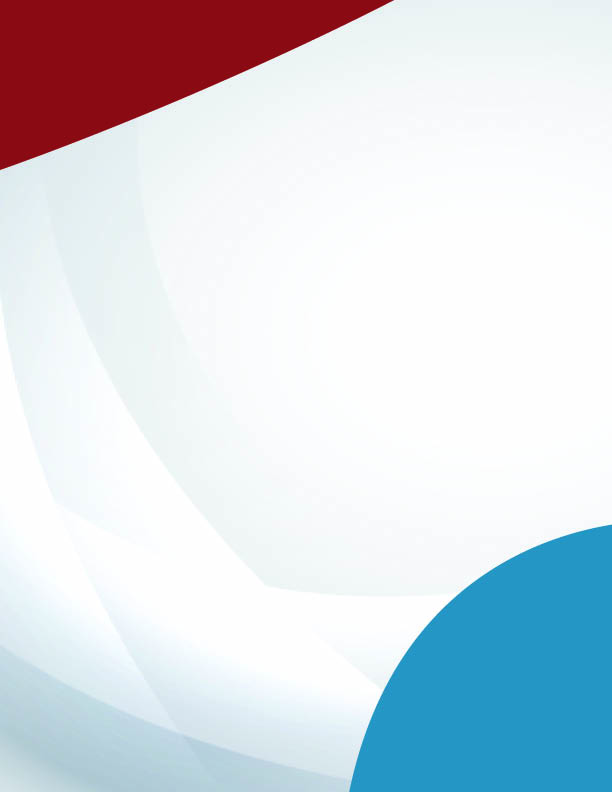 Join Equip for Equality for a Lunch WebinarTuesday, October 6th from 12:00pm - 1:00pm.Disability Votes! 10 Rights & Recommendations for Making Your Vote CountRegister at www.bit.ly/disability-votesWe will talk about:How to make sure your vote counts this NovemberThe Americans with Disabilities Act and Help America Vote Act Your right to accessible voting at polling places or from homeRequirements for registration and votingNew laws and state initiatives that affect accessible votingThe rights (and wrongs) of voting accessibility and accommodationsCaptioning and ASL interpreters will be provided.Presented by:
Bebe Novich
EFE Voting Access ManagerModerated by:
Barry C. Taylor
EFE Vice President,
Civil Rights TeamRegister at www.bit.ly/disability-votesQuestions? Call 312.895.7262CLE Credit for IL Attorneys 